26.10.2021год«Монтажник радиоэлектронной аппаратуры и приборов»1 курсФизкультураТема: «Изучение техники низкого старта»Цель: формирование у обучающихся знаний и двигательных умений в беге на короткие дистанции и технике низкого старта. Задание: конспект в тетрадь.МатематикаТема: «Корни. Степени и логарифмы. Корень n – степени. Корни натуральной степени из числа и их свойства»Цель: расширить и обобщить знания обучающихся по данной теме, овладеть свойствами корня n-ой степениЗадание: записать в тетради выделенные красным цветом определения в прикрепленном файле; выучить свойства корня n-й степени; вычислить значение выражения: 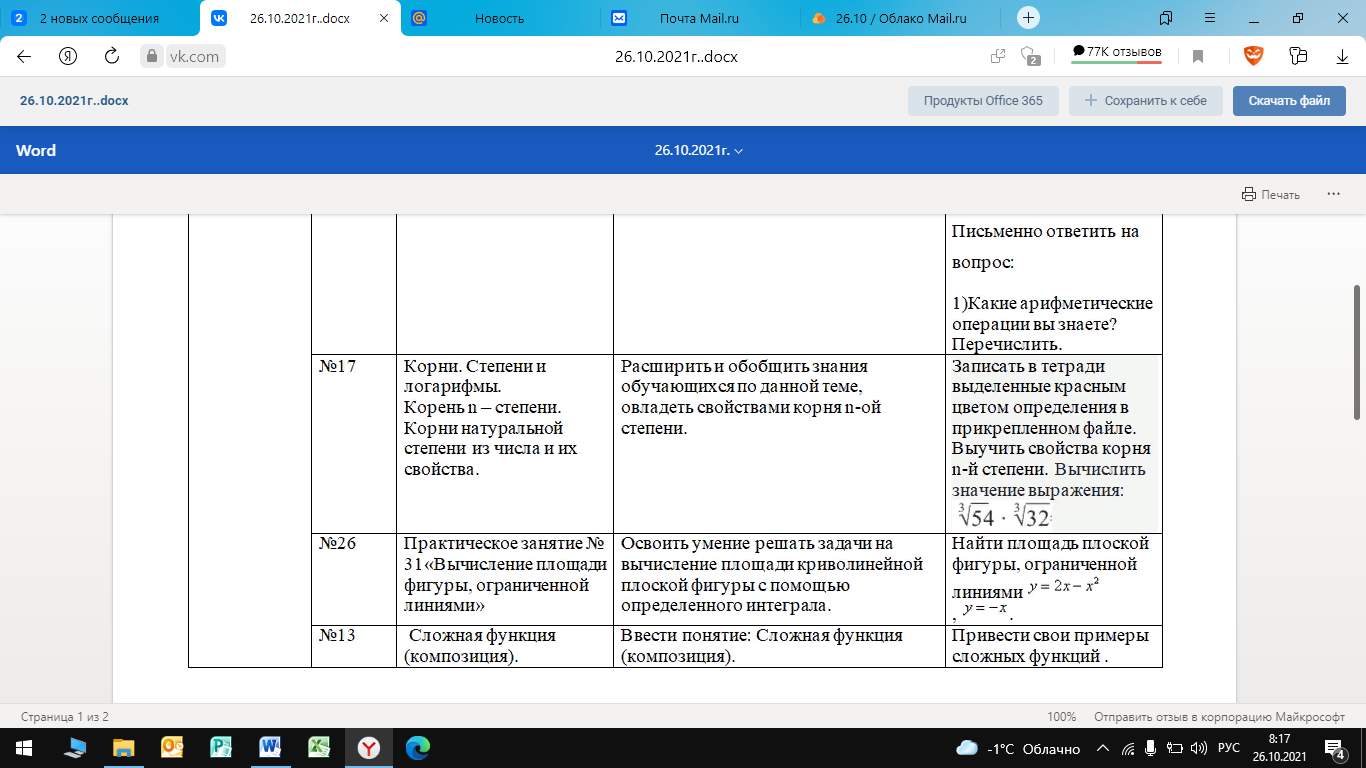 Физика1. Практическое занятие  решение задач «Равномерное прямолинейное движение» Цель: систематизировать знания о равномерном прямолинейном движении и его основных характеристиках; формирование у обучающихся умения и навыков решения типичных физических задач.https://cloud.mail.ru/public/2Qge/YuYuYM1ibЗадание: решить задачи2. Тема: «Ускорение. Равнопеременное движение. Равноускоренное прямолинейное движение»Цель: сформировать понятие прямолинейного равноускоренного движения, ускорения; рассмотреть основные характеристики равноускоренного движения; развивать умение применять полученные знания в новых условиях.Задание: §1.5,1.6 Дмитриева